DOKUMENTASI PENELITIAN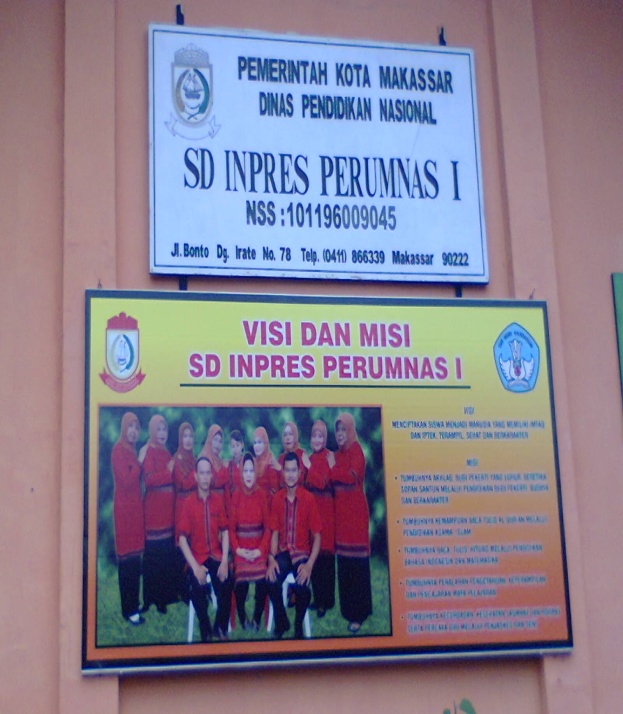 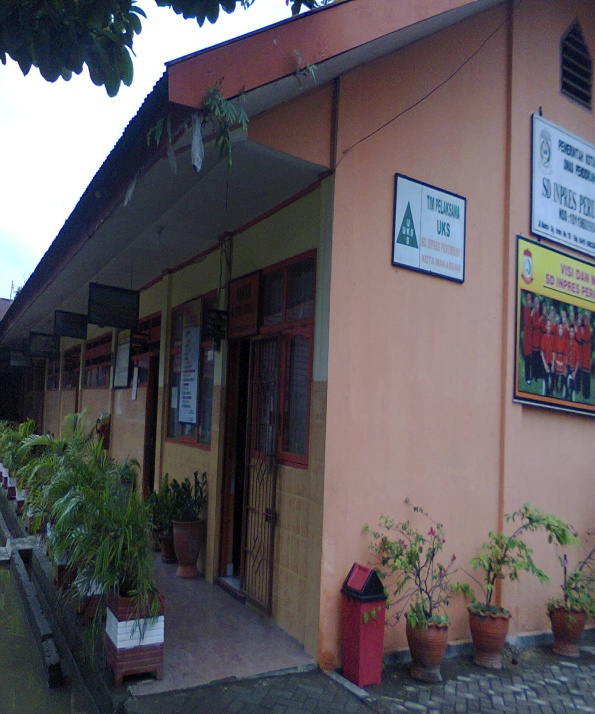 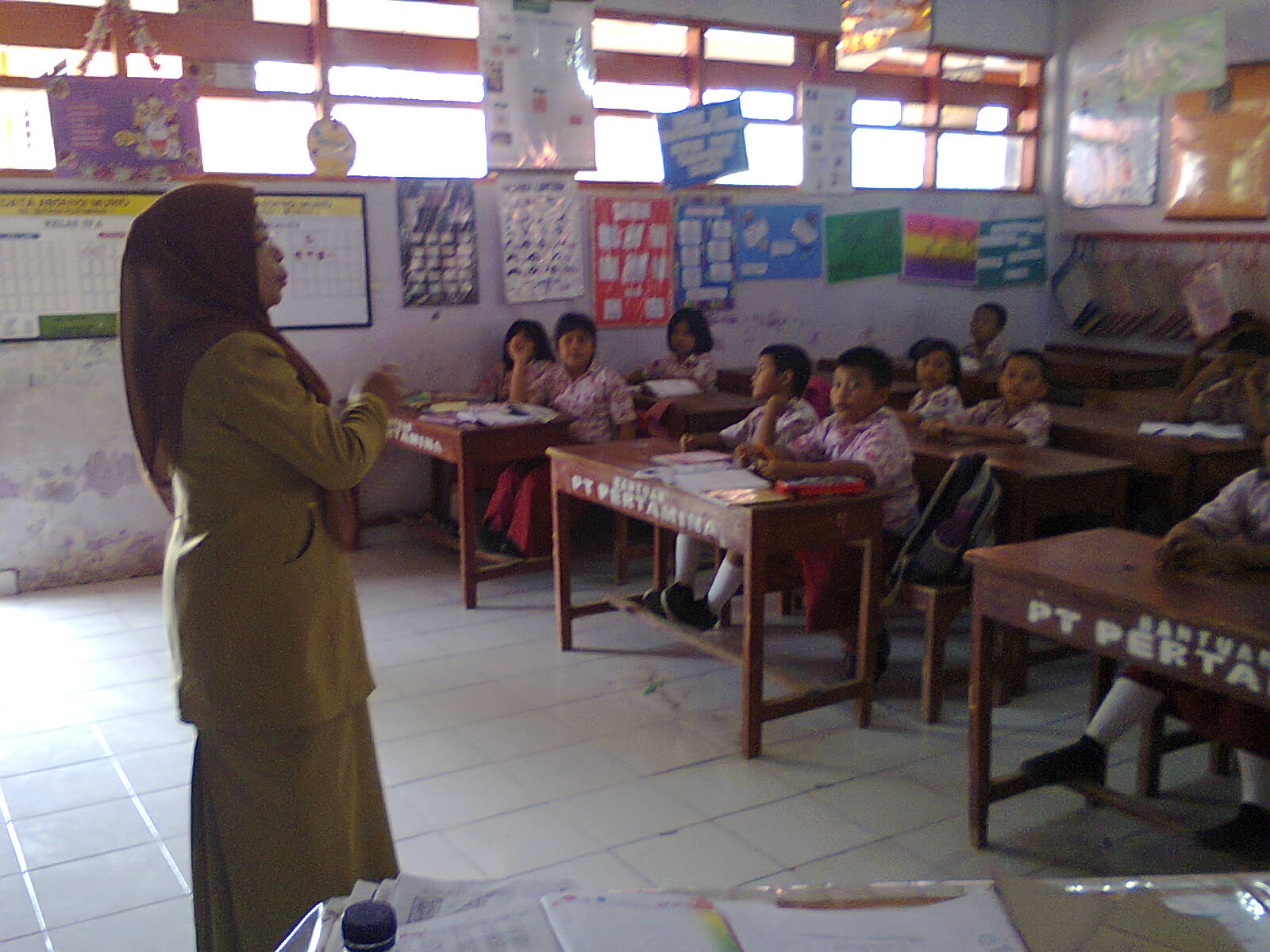 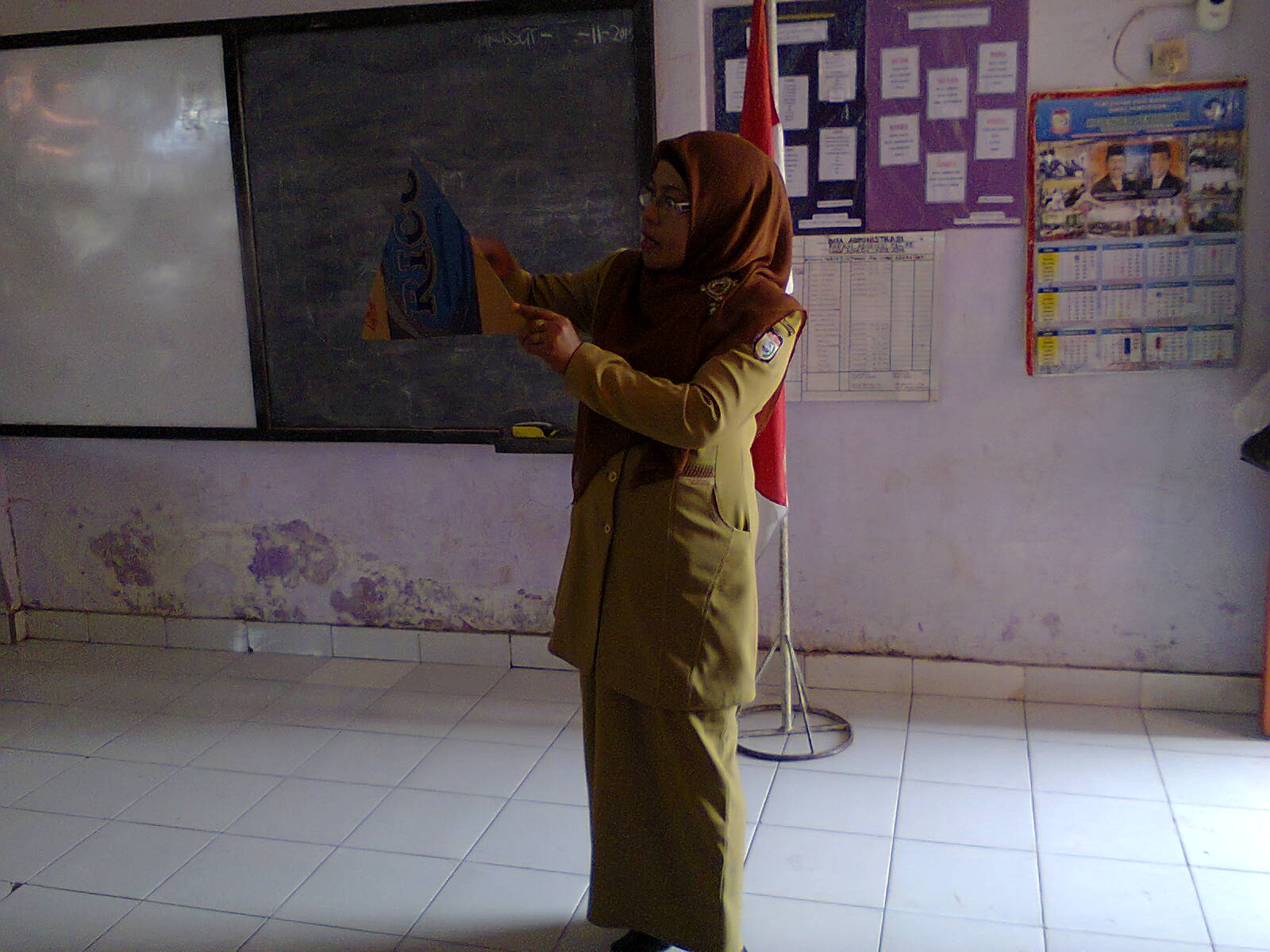 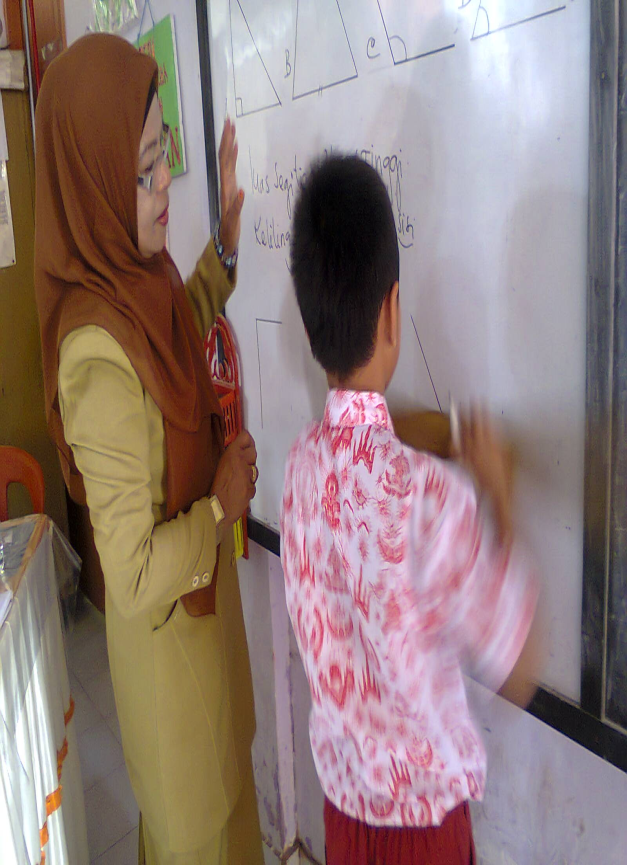 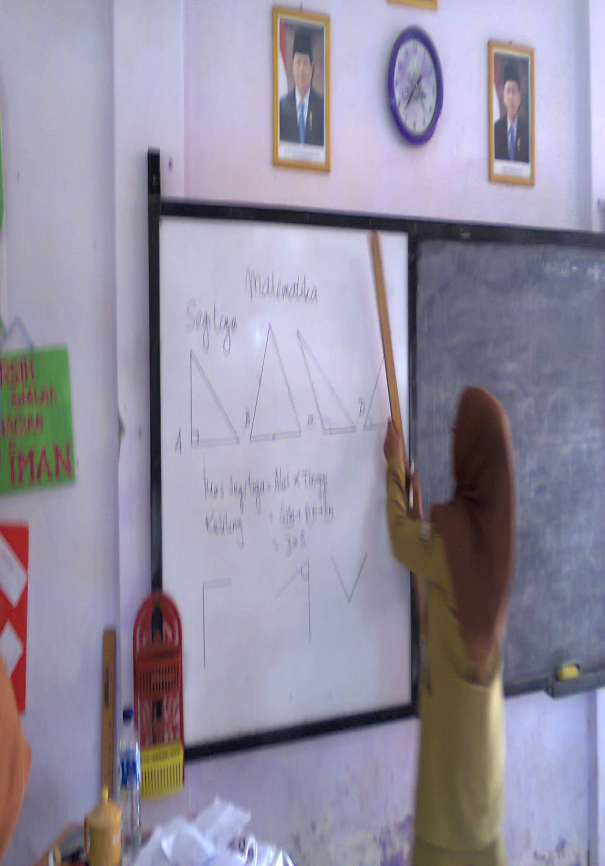 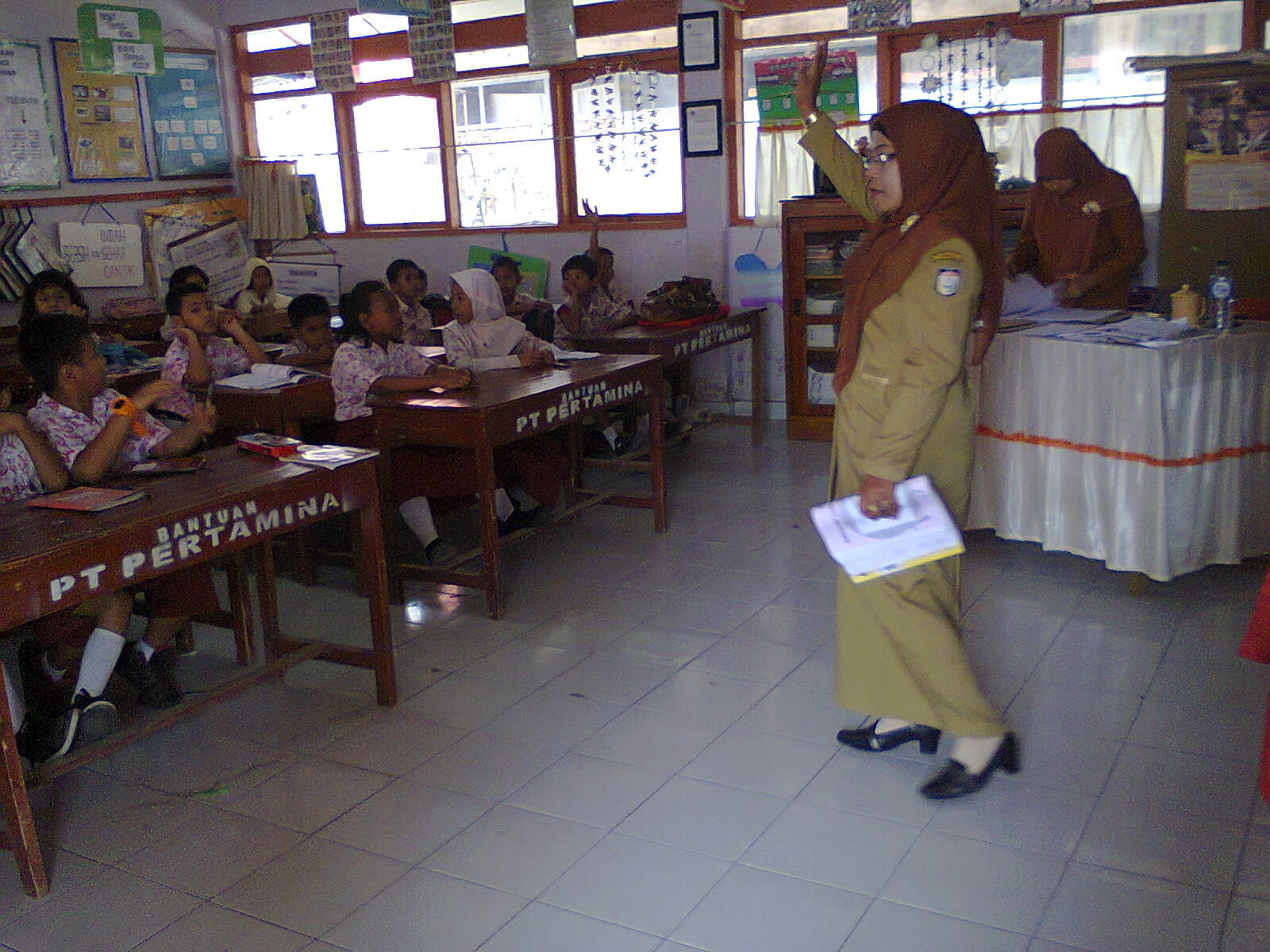 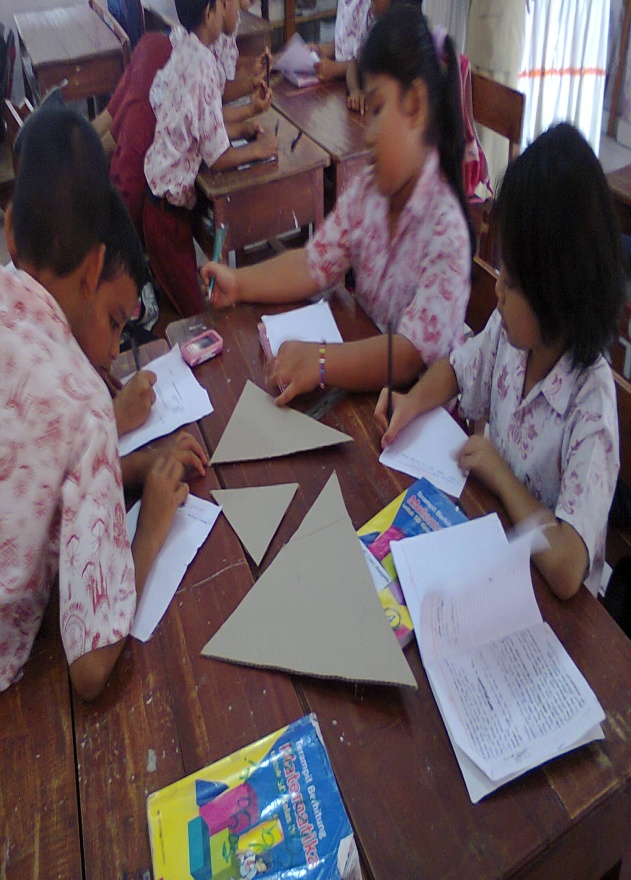 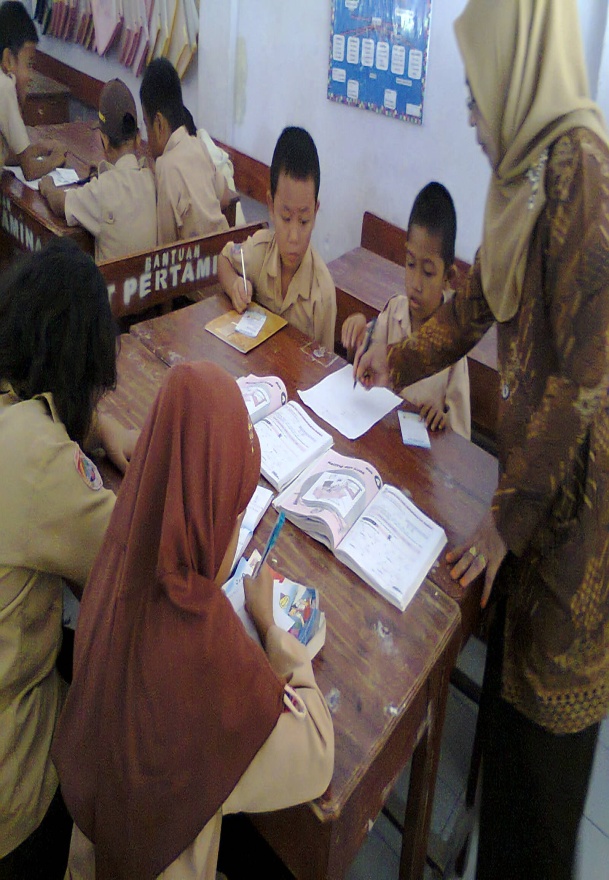 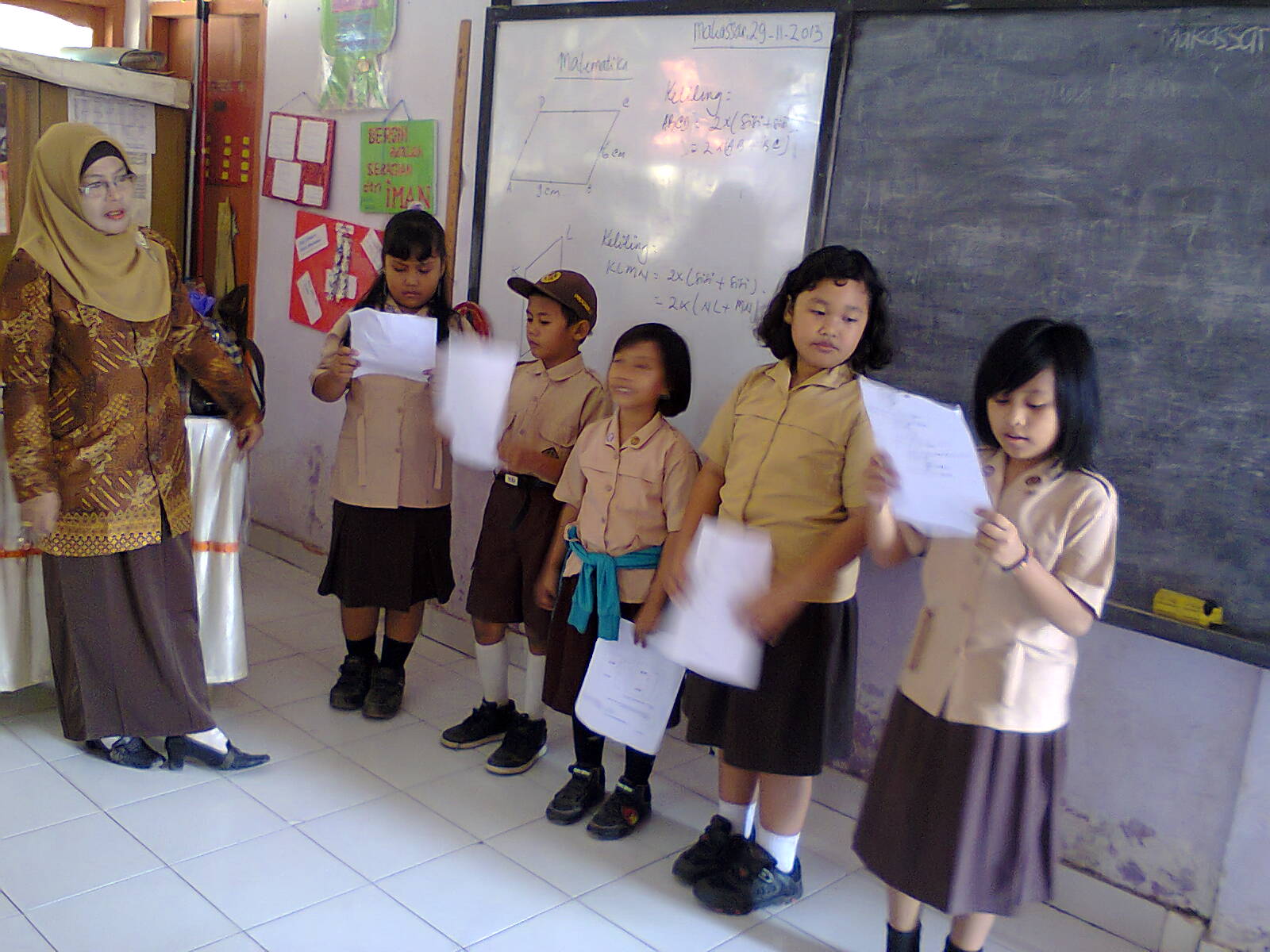 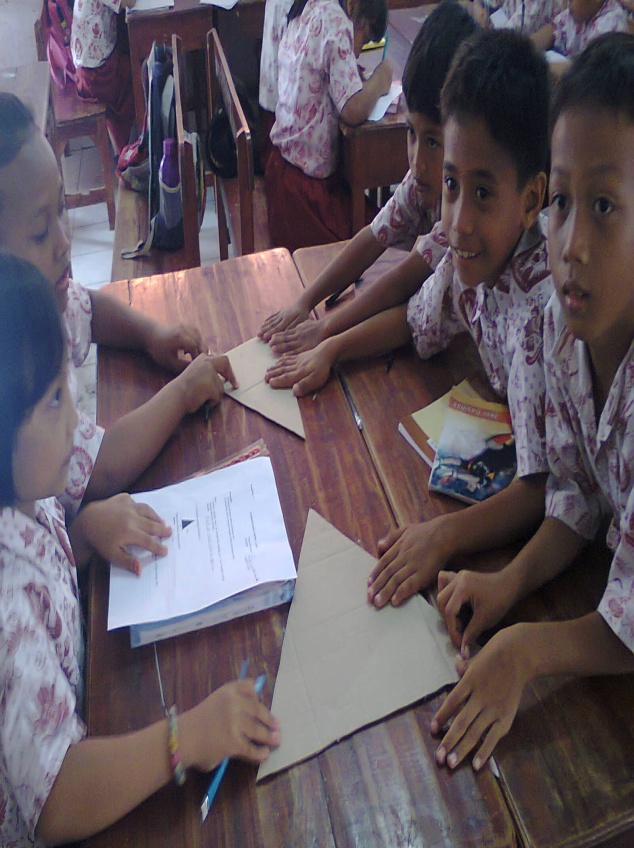 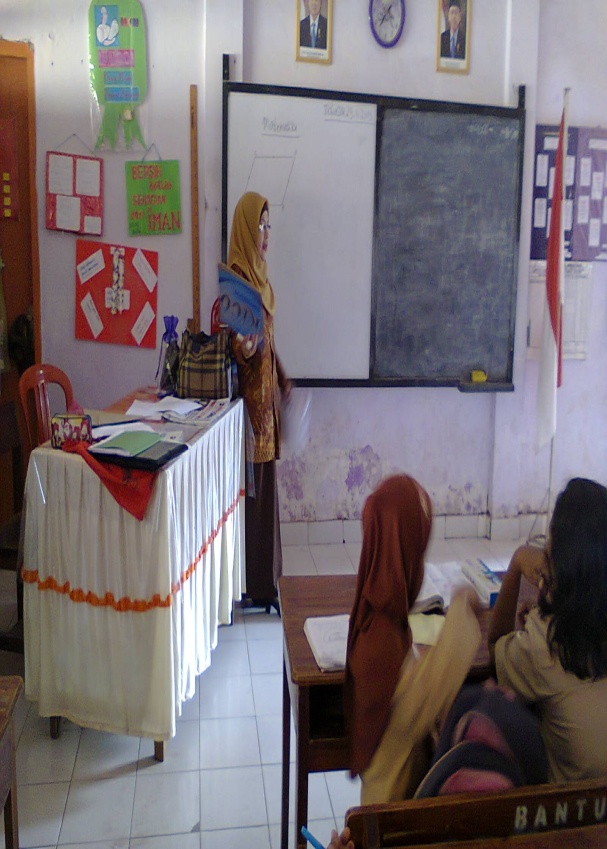 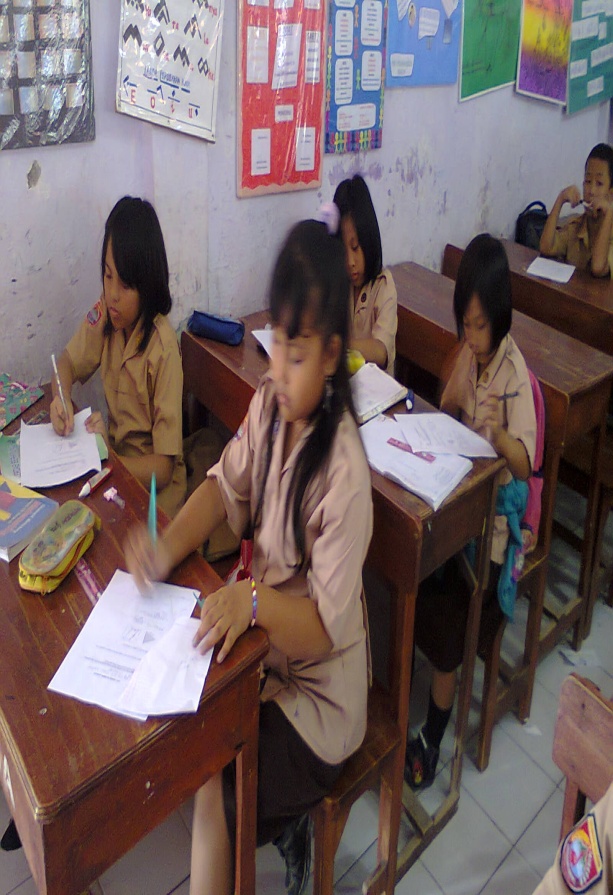 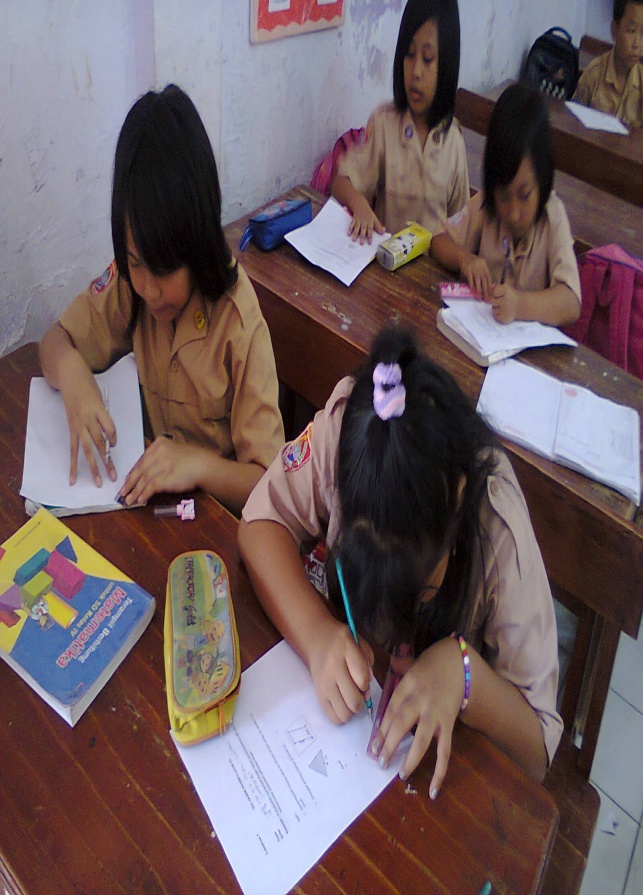 